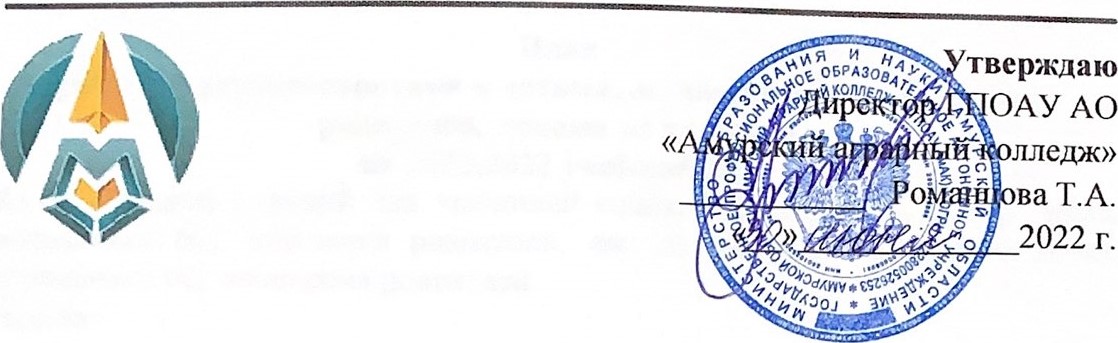 ПЛАНРАБОТЫ СТУДЕНЧЕСКОГО СОВЕТА АМАКГПОАУ АО «АМУРСКИЙ АГРАРНЫЙ КОЛЛЕДЖ»ОТДЕЛЕНИЕ № 1 (Г. БЛАГОВЕЩЕНСК)НА 2022-2023 УЧЕБНЫЙ ГОДБлаговещенск, 2022Цель работы Студенческого  совета:Формирование гражданской культуры, активной гражданской позиции обучающихся, содействие развитию их социальной зрелости, самостоятельности, способности к самоорганизации и саморазвитию,                                                              обеспечение реализации прав на участие обучающихся в управлении Учреждением, оценка качества образовательного процесса, формирование у обучающихся умений и навыков самоуправления, подготовка их к компетентному и ответственному участию в жизни общества, привлечение активной части студенчества к совместной воспитательной деятельности, обеспечение условий для духовного, физического, интеллектуального, творческого развития обучающихся, содействии в реализации жизненно важных вопросов организации обучения, быта, досуга.                                                                                         Задачи работы Студенческого совета:разработка предложений по повышению качества образовательного процесса с учетом научных, творческих и профессиональных интересов обучающихся;       защита и представление прав и интересов обучающихся;                                           содействие в решении образовательных, социально-бытовых и прочих вопросов, затрагивающих интересы обучающихся;                                                                       содействие органам управления Учреждения в решении образовательных задач, в организации досуга и быта обучающихся, в пропаганде здорового образа жизни;                     содействие структурным подразделениям Учреждения в проводимых ими мероприятиях в рамках образовательного процесса;                                                            проведение работы, направленной на повышение сознательности обучающихся и их требовательности к уровню своих знаний, воспитание бережного отношения к имуществу Учреждения, патриотическое отношение к духу и традициям Учреждения; информирование обучающихся о деятельности Учреждения;                                   развитие и укрепление связей с другими образовательными учреждениями, молодёжными организациями города, области;                                                                        содействие реализации общественно значимых молодежных инициатив.                 дальнейшее развитие традиций Учреждений, формирование нравственных качеств личности будущего специалиста;                                                                                                  повышение активности обучающихся: выявление лидеров, развитие и повышение уровня правовой, социально-политической культуры обучающихся, усиление заинтересованности и подготовки обучающихся к участию в жизни города и области. Содержание и формы деятельностиУчастникиМесто проведенияМесто проведенияОтветственныеОтметка об исполнении  СЕНТЯБРЬ СЕНТЯБРЬ СЕНТЯБРЬ СЕНТЯБРЬ СЕНТЯБРЬ СЕНТЯБРЬВыбор председателя и секретаря, актива  студенческого совета Актив Студенческого советаАктив Студенческого советаАктовый залСтуденческий совет АмАКОрганизационное собрание студенческого совета АмАКСтуденты нового и старого набораСтуденты нового и старого набораАктовый зал или учебные аудиторииСтуденческий совет АмАККруглый стол « Задачи Студенческого совета»Актив Студенческого советаАктив Студенческого советаКабинет 219Студенческий совет АмАКИнформационный час на тему «Внешний вид»Актив Студенческого советаАктив Студенческого советаКабинет 219 Студенческий совет АмАКЗаседание совета профилактики Актив Студенческого советаАктив Студенческого советаЧитальный зал Заместитель директора по воспитательной работе ОКТЯБРЬОКТЯБРЬОКТЯБРЬОКТЯБРЬОКТЯБРЬОКТЯБРЬВидео презентация «Я из студенческого совета» Актив Студенческого советаАктив Студенческого советаАктовый зал Студенческий совет АмАКЗаседание студсовета Кабинет 219 Студенческий совет АмАКЗаседание совета профилактикиЧитальный зал Заместитель директора по воспитательной работе НОЯБРЬНОЯБРЬНОЯБРЬНОЯБРЬНОЯБРЬНОЯБРЬПосвящение в студентыАктив Студенческого советаАктив Студенческого советаАктовый зал Педагог – организатор Заседание студсовета Актив Студенческого советаАктив Студенческого советаКабинет 219 Студенческий совет АмАКЗаседание совета профилактикиАктив Студенческого советаАктив Студенческого советаЧитальный зал Заместитель директора по воспитательной работе ДЕКАБРЬДЕКАБРЬДЕКАБРЬДЕКАБРЬДЕКАБРЬДЕКАБРЬЗаседание студсовета Актив Студенческого советаАктив Студенческого советаКабинет 219 Студенческий совет АмАКЗаседание совета профилактикиАктив Студенческого советаАктив Студенческого советаЧитальный зал Заместитель директора по воспитательной работеЗаседание стипендиальной комиссии Актив Студенческого советаАктив Студенческого советаКабинет 219Студенческий совет АмАКЯНВАРЬЯНВАРЬЯНВАРЬЯНВАРЬЯНВАРЬЯНВАРЬПодготовка к конкурсу «Студенческая весна»Актив Студенческого советаАктив Студенческого советаУчебный корпус Председатель Студенческого совета, педагог-организаторДень студента Актив Студенческого советаАктив Студенческого советаАктовый зал Педагог – организатор Заседание студсовета Актив Студенческого советаАктив Студенческого советаКабинет 219 Студенческий совет АмАКЗаседание совета профилактикиАктив Студенческого советаАктив Студенческого советаЧитальный зал Заместитель директора по воспитательной работе ФЕВРАЛЬФЕВРАЛЬФЕВРАЛЬФЕВРАЛЬФЕВРАЛЬФЕВРАЛЬЗаседание студсовета Актив Студенческого советаАктив Студенческого советаКабинет 219 Студенческий совет АмАКЗаседание совета профилактикиАктив Студенческого советаАктив Студенческого советаЧитальный зал Заместитель директора по воспитательной работе МАРТМАРТМАРТМАРТМАРТМАРТЗаседание студсоветаАктив Студенческого советаАктив Студенческого советаКабинет 219Студенческий совет АмАКОбластной конкурс «Студенческий центр 2023»Актив Студенческого советаАктив Студенческого советаАмурский государственный университетПредседатель Студенческого совета, педагог-организатор, заместитель директора по воспитательной работеЗаседание совета профилактикиАктив Студенческого советаАктив Студенческого советаЧитальный залЗаместитель директора по воспитательной работеАПРЕЛЬАПРЕЛЬАПРЕЛЬАПРЕЛЬАПРЕЛЬАПРЕЛЬЗаседание студсовета Актив Студенческого советаАктив Студенческого советаКабинет 219 Студенческий совет АмАКЗаседание совета профилактикиАктив Студенческого советаАктив Студенческого советаЧитальный зал Заместитель директора по воспитательной работеМАЙМАЙМАЙМАЙМАЙМАЙИтоговое заседание студсовета Актив Студенческого советаАктив Студенческого советаКабинет 219Студенческий совет АмАКЗаседание совета профилактикиАктив Студенческого советаАктив Студенческого советаЧитальный залЗаместитель директора по воспитательной работеПланирование работы на следующий учебный годАктив Студенческого советаАктив Студенческого советаКабинет 219Студенческий совет АмАКПодведение итогов конкурса на «Лучшую студенческую группу» Актив Студенческого советаАктив Студенческого советаКабинет 219Студенческий совет АмАКИЮНЬИЮНЬИЮНЬИЮНЬИЮНЬИЮНЬЗаседание совета профилактикиАктив Студенческого советаАктив Студенческого советаЧитальный залЗаместитель директора по воспитательной работе